Publicado en Torrelavega el 03/12/2020 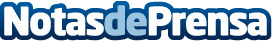 Aldro Energía y Primagas firman un acuerdo de colaboración en el suministro de energía sosteniblePrimagas ofrecerá la energía eléctrica de Aldro que incluye la energía verde Aldro Zero, procedente de fuentes 100% renovables.
Aldro proporcionará biopropano de origen renovable, propano y gas natural licuado (GNL) a sus clientes que no tengan acceso a la red de gas naturalDatos de contacto:Aldro Energía: comunicacion@aldroenergia.comHogar 900 37 37 63 |Nota de prensa publicada en: https://www.notasdeprensa.es/aldro-energia-y-primagas-firman-un-acuerdo-de_1 Categorias: Nacional Finanzas Cantabria Ecología Recursos humanos Consumo Industria Téxtil Innovación Tecnológica Sector Energético http://www.notasdeprensa.es